от «_21_» __05___ 2021 г.                                                                         № _561_ О внесении изменений в Постановление городской Администрации  от 07.09.2018 №1179 «Об утверждении Перечня организаций МО «Город Мирный», в которых лица, которым назначено административное наказание в виде обязательных работ, отбывают обязательные работы»	В соответствии с частью 2 статьи 32.13 Кодекса Российской Федерации об административных правонарушениях, городская Администрация постановляет:Внести изменения в приложение  к  Постановлению городской Администрации от 07.09.2018  №1179 «Об утверждении Перечня  организаций  МО «Город Мирный», в которых лица, которым  назначено административное наказание в виде обязательных работ, отбывают обязательные работы» (далее - Постановление),  дополнив  Перечень  организаций  МО «Город Мирный», в которых лица, которым  назначено административное наказание в виде обязательных работ, отбывают обязательные работы пунктом 6  «Отдел МВД Российской Федерации  по Мирнинскому району». Утвердить  Перечень  организаций  МО «Город Мирный»,   в которых лица, которым  назначено административное наказание в виде обязательных работ, отбывают обязательные работы в новой редакции, согласно приложению к настоящему Постановлению.   Опубликовать настоящее Постановление в порядке, установленном Уставом МО «Город Мирный».Настоящее Постановление вступает в силу со дня его официального опубликования.Контроль исполнения настоящего Постановления возложить на Заместителя Главы Администрации по социальным вопросам   Ю.И. Син.   Глава города		                                                       	                         К.Н. Антонов                                                                                                                      Приложениек Постановлению городской Администрации                         от «_21_» ____05_____2021 г.№ _561_Перечень организаций МО «Город Мирный», в которых лица, которым назначено административное наказание в виде обязательных работ, отбывают обязательные работы.АДМИНИСТРАЦИЯМУНИЦИПАЛЬНОГО ОБРАЗОВАНИЯ«Город Мирный»МИРНИНСКОГО РАЙОНАПОСТАНОВЛЕНИЕ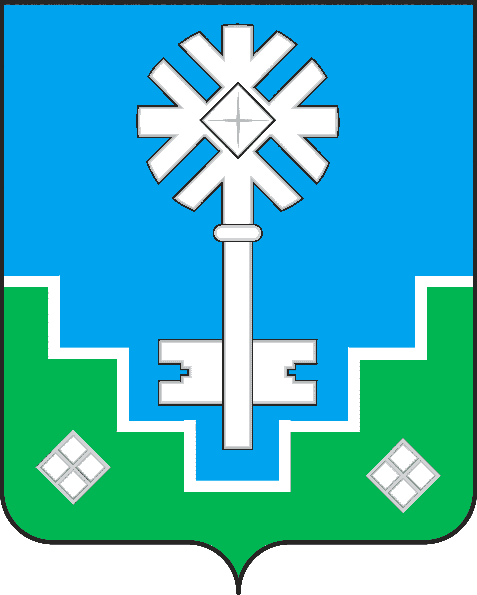 МИИРИНЭЙ ОРОЙУОНУН«Мииринэй куорат»МУНИЦИПАЛЬНАЙ ТЭРИЛЛИИДЬАhАЛТАТА           УУРААХ№ п/пНаименование организации1ООО «УК Гарант-Сервис»2УК ООО «Капитал-Сервис»3УК ООО «Экономъ»4МУП «Коммунальщик»5ТСЖ «9 квартал»6Отдел МВД  Российской Федерации по Мирнинскому району 